Нижний Тагил2020АлгоритмНазвание процедуры: проведение ультразвуковой терапииЦель: воздействие на организм человека с лечебной целью механических колебаний ультравысокой частотой (20-3000 кГц)Область применения: Отделение реабилитации для детей и подростков с ограниченными возможностями, отделение дневного пребывания.Ответственность: Врач-специлист, или фельдшер, или медицинская сестра, или инструктор по лечебной физкультуре, или специалист по социальной работе, или инструктор по адаптивной физической культуре.Общие сведения: Приходя на рабочее место в первую очередь проверяются и включаются рубильники, проверяется целостность аппаратуры. Оснащение: - Аппарат для УЗТ терапии- кушетка- спец. одежда.- процедурные часы (песочные часы)- ватный тампон- спирт7. Основная часть процедуры:Алгоритм выполнения:Подготовить кабинет в соответствии с п. 5 данного документа.Надеть спец.одежду.Проверить аппарат на исправность (на рабочую поверхность излучателя наносят несколько капель воды, если аппарат исправен, то после его включения наблюдается подпрыгивание, «кипение» этих капель)Сходить за ребенком в группу, если ребенок находится в группе. Если ребенок посещает отделение дневного пребывания, дождаться, когда ребенка приведет законный представитель).Ознакомиться с назначениями врачаПроинформировать ребенка о ходе процедуры, его ощущениях во время процедуры.Помочь ребенку раздеться (если необходимо).Удалить из области воздействия металлические предметы.Усадить или уложить ребенка в удобную для проведения процедуры позу.Осмотреть кожные покровы ребенка в месте проведения процедуры. (В случае если у ребенка на кожных покровах присутствует мелкоточечная сыпь или какие-либо другие повреждения – необходимо отвести ребенка к врачу на осмотр). Если кожные покровы чистые – взять в руки излучатель и подключить его к гнезду аппарата.На кожу пациента нанести вазелин или глицерин.Включить аппарат в сеть.Установить на процедурных часах время процедуры или перевернуть песочные часы.Проводить процедуру контактно по лабильной (излучатель медленно (со скоростью 1-2 см/сек) передвигается по подлежащей воздействию поверхности тела пациента, совершая при этом поглаживающие продольные и круговые движения с легким нажимом) или стабильной (излучатель устанавливается соответственно локализации очага поражения и удерживается в таком положении в течение всего времени процедуры) методике в зависимости от назначений.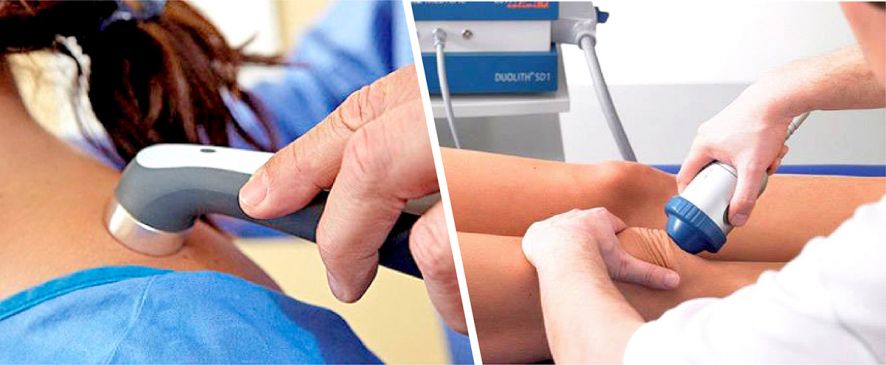 По окончании времени процедуры выключить аппарат.Обработать излучатель тампоном, смоченным спиртом.Помочь ребенку встать и одеться.Отвести ребенка в группу (или к законному представителю)8. Область и способы проверки выполнения: проверка проводится путем проверки записей об услуге: - реабилитационные дневники – 1 раз в месяц;- журналы специалистов – 1 раз в месяц;Наблюдение заведующего отделением за качеством выполнения процедур – постоянно;По результатам проверки проверяющий заполняет журнал Контроля качества в соответствии с проверкамиОсобые указания:- После каждой третьей процедуры необходимо протирать кушетки с экспорецией 15о 2 раза дезинфицирующим средством, кварцевать кабинет.Нормативные ссылки:- Приказ Министерства социальной политики Свердловской области от 11.08.2015 № 482 «Об утверждении стандартов социальных услуг» со всеми изменениями и дополнениями.Распределение данного алгоритмаЭкземпляр					Оригинал					Копия						Ответственные исполнители ознакомлены и обязуются исполнять:ГАУ «РЦ Дзержинского района города Нижний Тагил»ГАУ «РЦ Дзержинского района города Нижний Тагил»ГАУ «РЦ Дзержинского района города Нижний Тагил»ГАУ «РЦ Дзержинского района города Нижний Тагил»Наименование структурного подразделения:Название документа:Алгоритм проведения ультразвуковой терапииАлгоритм проведения ультразвуковой терапииАлгоритм проведения ультразвуковой терапииУтвержден: Дата утверждения:Разработчик:Должность ФИОподписьРазработчик:Заведующий ОРГулякина В.В.Разработчик:Согласовано:Согласовано:Дата согласования:Ответственный за исполнение:Врач-специлист, фельдшер, медицинская сестра, инструктор по лечебной физкультуре, специалист по социальной работе, инструктор по адаптивной физической культуре.Дата введения 
в действие:№ п/пФамилияПодписьДата